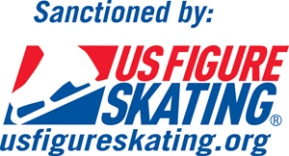 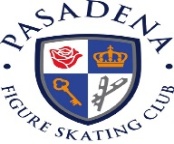 “Feeling Good”Saturday, May 25th, 20195:00 p.m. – 6:45 p.m.(followed by optional skating from 7:00p.m. -7:45p.m.)The Pasadena Figure Skating Club’s Junior Board proudly presents this year’s show, “Feeling Good.”  This theme is relatively broad so feel free to let your creativity run wild!  There is no dress rehearsal for the show so just practice as you normally would and be sure to participate in the mandatory warm-up time and closing number practice from 4:15 p.m. - 4:45 p.m. on the day of the show. Thanks!There are a limited number of performances for solos, groups and duets. Each application will be accepted on a first-come, first-serve basis.  Entry deadline: May 15th, 2019 General Rules:*For both individual and group events, skaters under the age of 18 must have a parent or legal guardian sign the application.Applications for solos, duets and groups must be filed separately.All entries are accepted on a first-come, first-serve basis.All sales are final. Each skater can participate in a maximum of 4 events total (any combination of solo, duo, or group).Skaters are financially responsible for their own music, costumes, ice time, photos or video for the background, coaches and choreographers.Routine length should not exceed the music guidelines listed on the following page.Props may be used but they must be easily moved on and off the ice by the skaters.Applications with missing contact information will be rejected. As a precaution, please bring a CD of your music.Warm-up time/closing number practice on the day of the show is mandatory.HAVE FUN!Music Guidelines:Listed below is the allowable music length for each level of skater. For the guest/star performers, duo, trio and group numbers the same or more time is allotted per skating level. Please adhere to these guidelines. The guidelines may only be modified by the Artistic Director (Sabrina Uribe-Ventrella). Solo:Duets/Trios/Groups:PLEASE NOTE ALL APPLICATIONS MUST BE TURNED IN WITH YOUR MUSIC INCLUDED (LABEL YOUR CD) Mail paper applications to:           Pasadena Figure Skating ClubATTN: PFSC Junior Board 300 E. Green StreetPasadena, CA 91101Send digital copies to:                 pfscjuniorboard18@gmail.com    If you have any further questions, please don’t hesitate to contact:Salla Kimpfscjuniorboard18@gmail.com626-379-1368Make payments on the Pasadena Figure Skating Club website http://pasadenafsc.com/  by the application deadline May 15th, 2018. “Feeling Good” Solo Entry FormName:___________________________________    *Age: _______    Gender: M/F  Parent’s Name:____________________________    Membership #: ______________________E-Mail:___________________________________   Telephone # (cell / house): _____________Best time to contact (circle one):   Morning    Afternoon    Evening* Chaperone provision: For our performing skaters who are 11 years-old or younger, a complimentary spectator ticket will be granted at will call for 1 parent or legal guardian that accompanies him or her to the same-day rehearsal (warm-up/show’s closing number; 4:15 p.m. – 4:45 p.m.)  We also welcome and strongly encourage parents or legal guardians of children older than 11 years-old to accompany their skater at warm-up and stay and watch the show, however, we are unable to provide a complimentary ticket. Thanks for your understanding and please arrive no later than 4:00 p.m. MusicSkater’s Level: _________________________Music Choice: ___________________ Artist: ___________Duration:        __ minutes        __secondsEntry Fees                         		Total Fees: $ _________All skaters performing in the Feeling Good Show will be introduced by their name and song they are skating to prior to their routine. If interested, we welcome you to include additional details you would like to have announced before your performance such as recent skating achievements, why you chose your music, and/or to whom you would like to dedicate your routine to.____________________________________________________________________________________________________________________________________________________________________________________________________________________________________________________________________________________________________________________________________________________________________________________I am aware that figure skaters skate at their own risk, and I (and my parents or legal guardian, if I am under the age of 18) release both the Pasadena Figure Skating Club and the Pasadena Ice Skating Center, and the representatives of each from any liability with regard to my participation in this show. I also understand that all final decisions regarding the show are to be made by the show directors, and I agree to abide by the decisions set forth. ____________________________________               _______________________________________Signature of participant                                              Date                   Signature of parent/legal guardian                              Date“Feeling Good” Duos, Trios, and Group Entry Form*Only 1 application form needed per duet or group number.Duos/TriosName:____________________________          3.) Name:____________________________    Membership #:______________________                Membership #:______________________    2.) Name:____________________________              Membership #:_______________________               Main Contact: ___________________ Email: _________________________________Tel: __________________________________ or ______________________________Best time to contact (circle one):      Morning       Afternoon      EveningGroup Number (4 - 8 people)   1.) Name:____________________________          5.) Name:____________________________     Membership #______________________                Membership #:______________________Name:____________________________          6.) Name:____________________________    Membership #:______________________                Membership #:______________________Name:____________________________          7.) Name:_____________________________   Membership #:______________________                Membership #:_______________________Name:____________________________          8.) Name:_____________________________   Membership #:_______________________             Membership #:_______________________Group’s Main Contact: ___________________ Email: __________________________Tel: __________________________________ or ______________________________Best time to contact (circle one):      Morning       Afternoon      EveningMusicLowest Skater’s Level:______________________Music Choice: ___________________ Artist: ___________ Duration:         min.        sec.Entry Fees*Synchro ($10/person)                                           	                                 Total Fees: $ ____________All skaters performing in the Feeling Good Show will be introduced by their name and song they are skating to prior to their routine. If interested, we welcome you to include additional details you would like to have announced before your performance such as recent skating achievements, why you chose your music, and/or to whom you would like to dedicate your routine to._________________________________________________________________________________________________________________________________________________________________________________________________________________________________________________________________________________________________________________________________________________________________________________________________________________________________________ _______________________________________________________________________________________________________________________________________________________________________________________________________________________________________________________________* Chaperone provision: For our performing skaters who are 11 years-old or younger, a complimentary spectator ticket will be granted at will call for 1 parent or legal guardian that accompanies him or her to the same-day rehearsal (warm-up/show’s closing number; 4:15 p.m. – 4:45 p.m.)  We also welcome and strongly encourage parents or legal guardians of children older than 11 years-old to accompany their skater at warm-up and stay and watch the show, however, we are unable to provide a complimentary ticket. Thanks for your understanding and please arrive no later than 4:00 p.m. I am aware that skaters skate at their own risk, and I (along with my parent or legal guardian if I am under the age of 18) release the Pasadena Figure Skating Club, the Pasadena Ice Skating Center, and the representatives of both from any liability with regard to my participation in this show. I also understand that all final decisions regarding the show are to be made by the show directors, and I agree to abide by the decisions set forth._______________________________________________            __________________________________________Signature of 1st participant                                            Date            Signature of parent/legal guardian                      Date_______________________________________________            __________________________________________Signature of 2nd participant                                            Date            Signature of parent/legal guardian                      Date_______________________________________________            __________________________________________Signature of 3rd participant                                            Date            Signature of parent/legal guardian                      Date_______________________________________________            __________________________________________Signature of 4th participant                                            Date            Signature of parent/legal guardian                      Date_______________________________________________            __________________________________________Signature of 5th participant                                            Date            Signature of parent/legal guardian                      Date_______________________________________________            __________________________________________Signature of 6th participant                                            Date            Signature of parent/legal guardian                      Date_______________________________________________            __________________________________________Signature of 7th participant                                            Date            Signature of parent/legal guardian                      Date_______________________________________________            __________________________________________Signature of 8th participant                                            Date            Signature of parent/legal guardian                      DateAll ISI Levels or Pre-Preliminary1:40 minutes maximumPreliminary1:30 minutes +/- 10 secondsPre-Juvenile2:00 minutes +/- 10 secondsJuvenile/Open-Juvenile2:20 minutes +/- 10 secondsIntermediate 2:10 minutes +/- 10 secondsNovice2:30 minutes +/- 10 secondsJunior 2:40 minutes +/- 10 secondsSenior 2:40 minutes +/- 10 secondsISI levels - Juvenile 2:00 minutes maximumIntermediate - Senior3:00 minutes maximumEventsFee Solo (Club members)$45Solo (Non-club member)$50Events# of skatersFee Total $Duets and Trios2 / 3$30/personGroup Number4-8$20/person (club members)Group Number4-8$25 /person (non-club members)